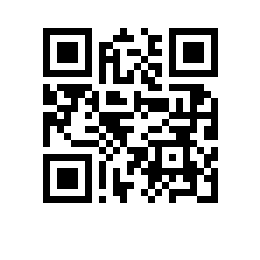 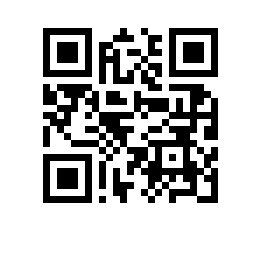 О составе государственной экзаменационной комиссии по проведению государственной итоговой аттестации студентов образовательной программы «Программирование и анализ данных» факультета Санкт-Петербургская школа физико-математических и компьютерных наук и секретаре государственной экзаменационной комиссииПРИКАЗЫВАЮ:Утвердить государственную экзаменационную комиссию (далее – ГЭК) по проведению государственной итоговой аттестации (включая прием защиты выпускных квалификационных работ) студентов 2 курса образовательной программы магистратуры «Программирование и анализ данных», направления подготовки 01.04.02 «Прикладная математика и информатика», факультета Санкт-Петербургская школа физико-математических и компьютерных наук, очной формы обучения в составе:Вице-президент                                                                                             Л.И. Якобсон                                                  Председатель ГЭКдоктор технических наук, профессор, профессор Высшей школы искусственного интеллекта Федерального государственного автономного образовательного учреждения высшего образования «Санкт-Петербургский политехнический университет Петра Великого»Л.В. УткинЧлены ГЭКкандидат технических наук, старший преподаватель департамента информатики факультета Санкт-Петербургская школа физико-математических и компьютерных наукА.А. Шпильманкандидат физико-математических наук, главный академический консультант, ООО «Телекомпания Хуавэй»Д.Ю. Булычевкандидат физико-математических наук, доцент  департамента информатики факультета Санкт-Петербургская школа физико-математических и компьютерных наукД.Н. Москвинруководитель направления AI/ML, департамента анализа и обработки данных, ООО «КОРУС Консалтинг СНГ»В.И. Горбуновзаместитель директора департамента анализа и обработки данных,  ООО «КОРУС Консалтинг СНГ»Я.С. Кононовгенеральный директор, ООО «ПК Рус»И.А. ПшеничныйСекретарь ГЭКМенеджер факультета Санкт-Петербургская школа физико-математических и компьютерных наукА.А.Барышникова 